от 17.08.2018  № 1154О признании утратившими силу муниципальных правовых актов ВолгоградаРуководствуясь статьями 7, 39 Устава города-героя Волгограда, администрация ВолгоградаПОСТАНОВЛЯЕТ:1. Признать утратившими силу постановления администрации Волгограда:1.1. От 13 апреля 2018 г. № 446 «Об утверждении административного регламента предоставления муниципальной услуги «Выдача пропусков, дающих право проезда транспортных средств в зону ограничения движения в период проведения в городском округе город-герой Волгоград мероприятий чемпионата мира по футболу FIFA 2018 года».1.2. От 10 июля 2018 г. № 894 «О внесении изменений в постановление администрации Волгограда от 13 апреля 2018 г. № 446 «Об утверждении административного регламента предоставления муниципальной услуги «Выдача пропусков, дающих право проезда транспортных средств в зону ограничения движения в период проведения в городском округе город-герой Волгоград мероприятий чемпионата мира по футболу FIFA 2018 года».2. Настоящее постановление вступает в силу со дня его официального опубликования. Глава администрации								В.В.Лихачев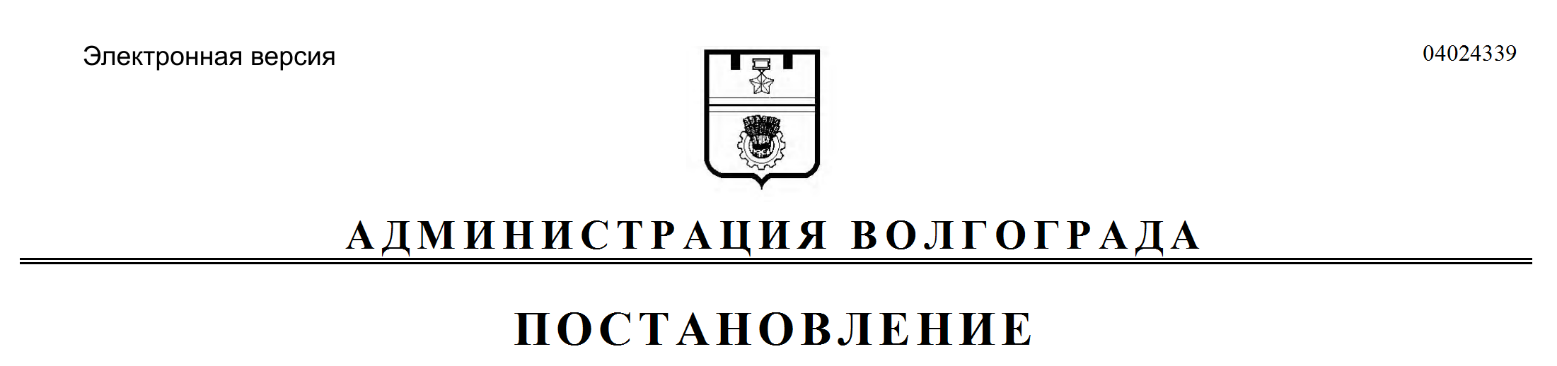 